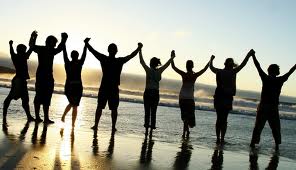 Parent/Caregiver’s Guide to Self-Injury: Understanding and helping your childWhen: Every Monday for 6 weeks 
Starting: October 20th
Time: 5:30PM-7:00PM
Cost: Free!Location:	Act 2 Child & Family Services
2nd Floor-1034 Austin Avenue 
Coquitlam, BC V3K 3P3
Registration is required as space is limitedinfo@act2.ca or 604-937-7776**Individuals involved with MCFD or CYMH will be given priority**